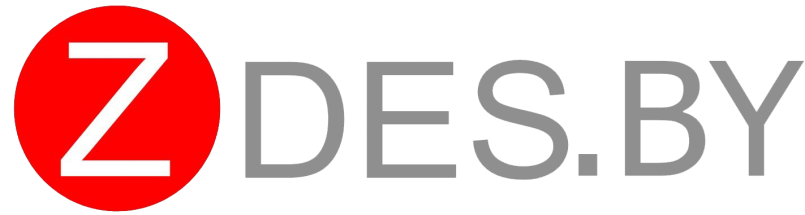 Цены на лидогенерацию